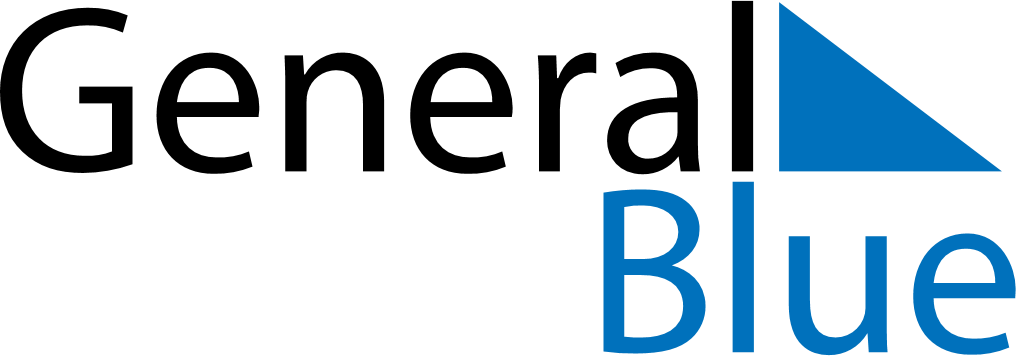 May 2029May 2029May 2029May 2029May 2029May 2029GibraltarGibraltarGibraltarGibraltarGibraltarGibraltarSundayMondayTuesdayWednesdayThursdayFridaySaturday12345May Day678910111213141516171819202122232425262728293031Spring bank holidayNOTES